РЕШЕНИЕот  16.01.2015 г. №  119с. Усть – Ницинское	               О внесении изменений в Устав Усть – Ницинского сельского поселенияВ  связи с принятием Федеральных законов от 02.04.2014 г. № 70-ФЗ «О внесении изменений в отдельные законодательные акты Российской Федерации по вопросам участия граждан в охране общественного порядка, от 27.05.2014 № 136-ФЗ «О внесении изменений  в статью 26.3 Федерального закона «Об общих принципах организации законодательных (представительных) и исполнительных органов государственной власти субъектов Российской Федерации» и Федеральный закон «Об общих принципах организации  местного самоуправления в Российской Федерации», от 23.06.2014 № 165-ФЗ «О внесении изменений в Федеральный закон «Об общих принципах организации местного самоуправления в Российской Федерации» и отдельные законодательные акты Российской Федерации», от 23.06.2014 № 171-ФЗ «О внесении изменений в Земельный кодекс Российской Федерации и отдельные законодательные акты Российской Федерации», от 21.07.2014 № 234-ФЗ «О внесении изменений в отдельные законодательные акты Российской Федерации», Дума Усть – Ницинского сельского поселения РЕШИЛА: Внести в Устав Усть – Ницинского сельского поселения, принятый  решением  Думы Усть – Ницинского сельского поселения от  22.12.2005 г.  № 5 с изменениями, внесенными решениями Думы Усть – Ницинского сельского поселения от 06.09.2007 г. № 60, от 27.11.2008 г. № 132, от 28.05.2009 г.  № 177, от 28.05.2009 г.  № 177/1, от 03.12.2009 г. № 14, от 09.02.2010 г. № 39, от 27.05.2010 г. № 68, от 14.09.2010 г.  № 83, от 15.03.2011 г. № 127, от 15.03.2011 г. № 128, от 16.08.2011 г. № 157, от 22.12.2011 г. № 193, от 16.02.2012 г. № 205, от 24.05.2012 г. № 220, от 27.12.2012 № 244, от 28.05.2013 № 275, от 28.06.2013 № 284, от 29.10.2013 № 12, от 27.12.2013 № 33, 26.03.2014 № 54, от 18.07.2014 № 72,  30.09.2014 № 89  следующие изменения: подпункт 1 пункта 1 статьи 6  изложить в  следующей редакции:«1) составление и рассмотрение проекта бюджета поселения, утверждение и исполнение бюджета поселения, осуществление контроля за его исполнением, составление и утверждение отчета об исполнении бюджета поселения;»;1.2 в подпункте 20 пункта 1 статьи 6 слова «осуществление муниципального земельного контроля за использованием земель поселения» заменить словами «осуществление муниципального земельного контроля в границах поселения»;1.3 подпункт 32 пункта 1 статьи 6  изложить в  следующей редакции:«32)  оказание поддержки гражданам и их объединениям, участвующим в охране общественного порядка, создание условий для деятельности народных дружин;»;1.4 подпункт 7 пункта 3 статьи 16 изложить в следующей редакции:«7)  проект планировки территорий  и проект межевания территорий поселения, за исключением случаев, предусмотренных Градостроительным кодексом Российской Федерации;»;1.5 пункт 2 статьи 20  изложить в следующей редакции:«2. Порядок формирования, полномочия, срок полномочий, подотчетность и подконтрольность органов местного самоуправления поселения, а также  иные вопросы организации и деятельности указанных органов определяются настоящим Уставом в соответствии с законом Свердловской области.»;        1.6 подпункт 2 пункта 3 статьи 23 изложить в следующей редакции:«2) состоять членом органа управления коммерческой организации, если иное не предусмотрено федеральными законами или если в порядке, установленном муниципальным правовым актом в соответствии с федеральными законами и законами Свердловской области, ему не поручено участвовать в управлении этой организацией;»;1.7 подпункт 11 пункта 14  статьи 26 изложить в следующей редакции:«11) преобразования поселения, осуществляемого  в соответствии  с требованиями Федерального закона от 06.10.2003 № 131-ФЗ «Об общих принципах организации  местного самоуправления в Российской Федерации», а также в случае упразднения  поселения;»;1.8 подпункт 2 пункта 19 статьи 26 изложить в следующей редакции:   «2)  состоять членом органа управления коммерческой организации, если иное не предусмотрено федеральными законами или если в порядке, установленном муниципальным правовым актом в соответствии с федеральными законами и законами Свердловской области, ему не поручено участвовать в управлении этой организацией;»;   1.9 пункт 22 статьи 29 изложить в следующей редакции:«22) оказание поддержки гражданам и их объединениям, участвующим в охране общественного порядка, создание условий для деятельности народных дружин;»;1.10 абзац второй пункта 7 статьи 43 изложить в следующей редакции:«Муниципальные нормативные правовые акты, затрагивающие права, свободы и обязанности человека и гражданина, вступают в силу после их официального опубликования (обнародования).».         2. Направить настоящее решение на государственную регистрацию в Главное управление Министерства юстиции Российской Федерации по Свердловской области.        3. Опубликовать настоящее решение в «Информационном вестнике Усть – Ницинского сельского поселения» после проведения государственной регистрации.         4.  Настоящее Решение вступает в силу со дня его официального опубликования, за исключением подпункта 1.4 пункта 1 вступающего в силу с 1 марта 2015 года.Глава Усть – Ницинскогосельского поселения                                                                          К.Г. Судакова                     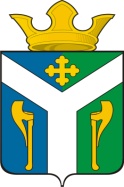 ДУМАУсть – Ницинского сельского поселенияСлободо – Туринского муниципального районаСвердловской области